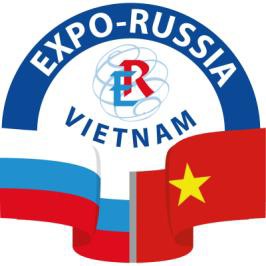 12 ноября 10:00 Пресс-конференция, посвященная предстоящему открытию выставки.  Участвуют: Вице-президент ТПП СРВ ДОАН ЗЮИ КХЫОНГ, Председатель Оргкомитета выставки Д.Р. ВАРТАНОВ, Торговый представитель России во Вьетнаме В.Н.ХАРИНОВ, ведущие СМИ Вьетнама и также Представительства Российских СМИ, аккредитованных в СРВ. Место проведения: Торгово-промышленная Палата СРВ, адрес, приглашаются все участники выставки.12 ноября (вторник)Вылет основной делегации из Москвы в Ханой.20:10 (SU 290, Аэрофлот из Шереметьево-2)13 ноября (среда)09:10 Прибытие в Ханой основной делегации (SU 290).Всех, кто заказал трансфер, встречают с табличкой «EXPO-RUSSIA VIETNAM 2019» и логотипом выставки. Трансфер до отелей, размещение в отелях.10:00-16:00 Монтаж экспозиции. Прием груза на стенде.c 10.00	вход участникам на выставку, где Вы сможете получить бейджи на стенде Организаторов18:00 Сбор в холле ВЦ «NECC» на ужин в ресторане. 18:30 Ужин в ресторане HuongSen (для тех, кто оплатил)14 ноября (четверг)10.00	 Открытие межрегионального бизнес-форумаДля не участвующих в форуме 08:00-10:30 – подготовка стендов к выставке. Получить бейджи на стенде Организаторов. Рекомендуем стенды приготовить накануне вечером.12:00 – 13:00 Кофе-брейк14:00	Официальная церемония открытия выставки14:30 – 15.30 -Осмотр российской экспозиции официальными лицами и почетными гостями.09:00-18:00 Выставка открыта для посетителей.Деловая программа (см. Деловую программу).19:30 Торжественный ужин, посвященный открытию выставки «EXPO-RUSSIA VIETNAM 2019» Вход  по пригласительным, получить можно 13 и 14 ноября на стенде Зарубеж-Экспо. 15 ноября (пятница)09:00-18:00 Работа выставкиДеловая программа (см. Деловую программу).18:50  Сбор в холле отеля Marina Hotel  на экскурсию в Змеиную деревню. 19:00 Трансфер и ужин в национальном ресторане змеиной деревни «Cuc Phuong Trai». Возвращение в отель примерно в 22.00 (для тех, кто оплатил)ноября (суббота)09:00-17:00 Работа на выставкеДеловая программа (см. Деловую программу).15:00 Вручение дипломов.16:30 Кофе-брейк16:45 Сбор в холле отеля «Marina Hotel» на экскурсию по Ханою.17:00 Экскурсия по достопримечательностям Ханоя с гидом. 19:00 Ужин в национальном ресторане Sen. (для тех, кто оплатил)17:00-19:30 Демонтаж экспозиции, вывоз экспонатов. Просьба сдать груз.17 ноября (воскресенье) 07:05 Трансфер из отелей в Аэропорт для вылетающих 17 ноября 11:05 Вылет в Москву рейс Аэрофлота SU 291.17:10 Прибытие в Москву (Шереметьево-2)08:20 Сбор в холле отеля «Marina Hotel» на экскурсию в Халонг с ночевкой (для тех, кто оплатил)08:30 Поездка в знаменитую бухту Халонг, внесенную в список Всемирного наследия ЮНЕСКО, с русскоговорящим гидом. Деревянный корабль с роскошными люксами и солнечная терраса на крыше. Прогулка на корабле, прогулка на лодках, посещение пещер. Обед и ужин включены (без напитков).08:20 Сбор в холле отеля «Grand Hotel» на экскурсию в Халонг без ночевки.08:30 Поездка в знаменитую бухту Халонг без ночевки, возвращение в Ханой в 17:00  (для тех, кто оплатил)18 ноября (понедельник) до 09:30 Завтрак на корабле в бухте Халонг12:00 Обед на корабле в бухте Халонг (без напитков)13:00 Выезд обратно в ХанойПрибытие в гостиницу примерно в 16:3019 ноября (вторник) 07:05 Трансфер из отелей в Аэропорт.11:05 Вылет в Москву рейс Аэрофлота SU 291.17:10 Прибытие в Москву (Шереметьево-2).Желаем плодотворной работы на выставке и в деловой программе, а также приятного времяпрепровождения во Вьетнаме!ВЫЛЕТАЮЩИМ ЗА РУБЕЖ ПРОСЬБА ЗАСТРАХОВАТЬСЯ             Компания АО «Зарубеж-Экспо», Компания ООО «Зарубеж-Тур»                        Тел. +7(495) 7213236, 637-36-33, 6375079                   www.zarubezhexpo.ru  info@zarubezhexpo.ruЧасы работы выставки14–15 ноября с 10.00 до 18.0016 ноября с 10.00 до 17.00Разница во времени: Москва-Ханой + 4 часаПо вопросам трансферов, экскурсий и размещения обращаться к менеджеру Дарье +7 926 303-03-84, во Вьетнаме: +84586607010, manager@zarubezhexpo.ru Трансфер за 4 часа до вылета (сбор в холле отеля).На выставке работают представители оргкомитета:Забелина Светлана Анатольевна – директор выставки +7-926-524-97-47, zabelina@zarubezhexpo.ru, тел. во Вьетнаме: +84586607066Николаев Анатолий Павлович – директор по международному сотрудничеству +7-985 -722-99-16,  nikolaev@zarubezhexpo.ru, nikanatol@yandex.ru, тел. во Вьетнаме: +84586607064Черная Екатерина – координатор выставки +7 926 303-06-65, lp@zarubezhexpo.ru,  тел. во Вьетнаме: +84586607035 Золина Анастасия – координатор выставки +7 926 303-02-85, mv@zarubezhexpo.ru, тел. во Вьетнаме: +84586607053Деряга Дарья – координатор выставки +7 926 303-03-84, manager@zarubezhexpo.ru , тел. во Вьетнаме: +84586607010Адреса отелей:JW Marriott Hotel Hanoi 5* 08 Do Duc DucGrand Plaza Hanoi Hotel 5* 117 Tran Duy HungTOP Hotel 4* 188 Le Quang DaoMarina Hotel 3* 22 Mieu Dam Третья Международная промышленная выставка«EXPO-RUSSIA VIETNAM 2019»                   Межрегиональный бизнес-форум                                  Вьетнам, Ханой                                NECC,  Số 1 Đỗ Đức Dục                                 Nam Từ Liêm, Hà Nội                                  14 – 16 ноября 2019 года                            Программа для российской делегации